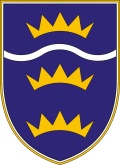 občina         prevaljeOBČINA PREVALJETrg 2a, 2391 PrevaljeŠtevilka: 354-0008/2019Datum:  10.04.2019 FAZA POSTOPKA: 			      Skrajšan postopek.PREDLOGNa podlagi 109. in 132. člena Zakona o urejanju prostora (Uradni list RS, št. 61/17) in ) in 17. člena Statuta občine Prevalje (Uradno glasilo slovenskih občin, št. 70/2015), je Občinski svet Občine Prevalje na  __. redni  seji dne _______ sprejel O D L O K o določitvi takse za obravnavanje pobud za spremembo namenske rabe prostora in nadomestila stroškov lokacijske preveritve v Občini PrevaljeI. SPLOŠNE DOLOČBE 1. člen (vsebina odloka) Ta odlok določa:višino takse za obravnavanje zasebnih pobud za spremembo namenske rabe prostora;višino nadomestila stroškov lokacijske preveritve, ki jih Občina Prevalje zaračuna pobudniku lokacijske preveritve, razen če je pobudnik Občina Prevalje sama, kot nadomestilo stroškov, ki nastanejo v postopku lokacijske preveritve na podlagi pobude investitorja gradnje na posamični poselitvi, investitorja, ki želi odstopiti od prostorskih izvedbenih pogojev ali izvesti dopolnilne prostorske ureditve oziroma posege v prostor, ali pobudnika začasne rabe prostora;način plačevanja takse in nadomestila stroškov lokacijske preveritve;posledice neplačila takse in nadomestila stroškov lokacijske preveritve.II. TAKSA ZA OBRAVNAVANJE POBUD SPREMEMBE NAMENSKE RABE PROSTORA 2. člen (višina takse) Višina takse za obravnavanje pobud spremembe osnovne namenske rabe v občinskem prostorskem načrtu za posamezno pobudo znaša 200,00 EUR.(2) Višina takse za obravnavanje pobud spremembe podrobnejše namenske rabe v občinskem prostorskem načrtu za posamezno pobudo znaša 100,00 EUR.(3) V kolikor se vloga nanaša na več parcel, se za posamezno pobudo šteje pobuda dana za spremembo namembnosti na enovitem zaokroženem območju v okviru ene enote urejanja prostora.(4) Zavezanec za plačilo takse je pobudnik.3. člen (način plačila takse) Taksna obveznost nastane z vložitvijo pobude za spremembo namenske rabe, ki jo pobudnik vloži pismeno ali osebno v sprejemni pisarni Občine Prevalje. Zavezanci za plačilo takse plačujejo takso  na vplačni podračun JFP: 01375-5750309130, sklic 11 76740-7111002.Če ob nastanku taksne obveznosti taksa ni plačana oziroma ni plačana v predpisani višini, organ, ki prejme od pobudnika vlogo ali drug dokument, izroči oziroma pošlje pobudniku plačilni nalog, s katerim mu naloži plačilo takse v 15 dneh od vročitve plačilnega naloga. Plačilni nalog za fizično osebo mora vsebovati osebno ime in naslov zavezanca, za pravno osebo pa ime, davčno ali matično številko in sedež, višino takse in pravno podlago za njeno odmero, številko računa za nakazilo, referenco ter opozorilo o posledicah, če takse v roku ne plača.V kolikor v danem roku taksa ni plačana, se pobuda ne obravnava.III. PLAČILO NADOMESTILA STROŠKOV LOKACIJSKE PREVERITVE 4. člen (višina nadomestila stroškov) Stroški za posamezno lokacijsko preveritev znašajo:za določanje obsega stavbnega zemljišča pri posamični poselitvi 1.100,00 EUR,za individualno odstopanje od prostorskih izvedbenih pogojev 1.100,00 EUR,za omogočanje začasne rabe prostora 1.100,00 EUR.Zavezanec za plačilo nadomestila stroškov je pobudnik za izvedbo postopka lokacijske preveritve.5. člen (način plačila nadomestila stroškov) Vlagatelj poda vlogo za izvedbo postopka lokacijske preveritve na obrazcu Občine Prevalje s priloženim elaboratom in plača takso po taksni tarifi za vloge. Občina preveri skladnost elaborata z odločbami ZUreP-2 in v kolikor meni, da ustreza in se postopek lahko nadaljuje, izda sklep o plačilu stroškov.Obveznost plačila nadomestila stroškov lokacijske preveritve nastane takrat, ko zavezanec prejme sklep o plačilu.Sklep mora vsebovati za fizično osebo osebno ime in naslov zavezanca, za pravno osebo pa ime, davčno ali matično številko in sedež, višino stroškov in pravno podlago za njihovo odmero, rok plačila nadomestila stroškov (v 15 dneh od vročitve sklepa), številko vplačilnega podračuna za nakazilo, referenco ter opozorilo o posledicah, če se nadomestila stroškov ne plača v predpisanem roku.Plačilo nadomestila stroškov je pogoj za obravnavo elaborata in izdajo sklepa o lokacijski preveritvi.Zavezanci za plačilo nadomestila stroškov lokacijske preveritve to dajatev plačujejo na vplačni podračun JFP: 01375-5750622828, sklic 11 76740-7141009.Nadomestilo stroškov lokacijske preveritve v skladu z enotnim kontnim načrtom, ki je sestavni del Pravilnika o enotnem kontnem načrtu za proračun, proračunske uporabnike in druge osebe javnega prava (Uradni list RS, št. 112/09, 58/10, 104/10, 104/11, 97/12, 108/13, 94/14, 100/15, 84/16 in 75/17) se evidentira na podkonto 714100 Drugi nedavčni prihodki. IV. KONČNE DOLOČBE 6. člen Ta odlok se objavi v Uradnem glasilu slovenskih občin in začne veljati naslednji dan po objavi. O b r a z l o ž i t e v:I. Splošne določbePravna podlaga za sprejem Odloka o določitvi takse za obravnavanje pobud za spremembo namenske rabe prostora in nadomestila stroškov lokacijske preveritve v Občini Prevalje predstavljata 109. in 132. člena Zakona o urejanju prostora (Uradni list RS, št. 61/17) Samo urejanje zaračunavanja takse je prepuščeno občinam. Občina s tem odlokom določi merila za odmerjanje višine stroškov za lokacijsko preveritev in takse za obravnavo pobud v okviru predpisanem z zakonom. Z odlokom se predpiše višina takse in stroškov, pojasni način plačevanja in posledice neplačila.II. Taksa za obravnavanje pobud za spremembe namenske rabe prostora ZUreP-2 je v 109. členu določil, da občina lahko predpiše takso za obravnavanje tistih zasebnih potreb glede prostorskega razvoja, ki predstavljajo pobudo spremembe namenske rabe prostora v OPN. Plačilo takse ne zagotavlja spremembe namenske rabe prostora v OPN, temveč zgolj obravnavo ustreznosti pobude na občini z vidika njene skladnosti s temeljnimi pravili urejanja prostora, cilji prostorskega razvoja občine in pravnimi režimi v prostoru ter z vidika možnosti opremljanja zemljišča s komunalno opremo in drugo gospodarsko javno infrastrukturo. Plačilo takse je pogoj za obravnavo pobude. Višino takse predpiše občina z odlokom in lahko znaša za posamezno pobudo med 50 in 300 evrov, odvisno od tega, ali gre za spremembo osnovne ali podrobnejše namenske rabe prostora in od potrebe po obravnavo pobude glede na pravne režime ter v postopku celovite presoje vplivov na okolje. Prihodki iz naslova takse so namenski vir občine za financiranje nalog urejanja prostora.Občina Prevalje je v času od leta 2015, ko je bil sprejet nov OPN, prejela večje število pobud za spremembo namenske rabe prostora. Pričakovati je, da se bodo pobudniki, zaradi plačila takse, predhodno bolj informirali o možnosti realizacije pobud ter vlagali bolj utemeljene pobude, zaradi česar se bo število pobud zmanjšalo.  Višina takse v Občini Prevalje je v predlogu odloka določena na 100 € za vsako podano pobudo za spremembo podrobne namenske rabe oz. 200 € za spremembo osnovne namenske rabe prostora.V kolikor gre za spremembo namembnosti več parcel, ki predstavljajo zaokroženo območje v okviru iste enote urejanja prostora, se šteje, da gre za eno pobudo. Plačilo takse ne zagotavlja spremembe namenske rabe prostora v OPN, temveč zgolj obravnavo ustreznosti pobude na občini z vidika njene skladnosti s temeljnimi pravili urejanja prostora, cilji prostorskega razvoja občine in pravnimi režimi v prostoru ter z vidika možnosti opremljanja zemljišča s komunalno opremo in drugo gospodarsko javno infrastrukturo. Plačilo takse je pogoj za obravnavo pobude. Zavezanec za plačilo takse je pobudnik.III. Plačilo nadomestila stroškov lokacijske preveritve Lokacijska preveritev je nov instrument, ki ga je uvedel ZUreP-2 in ki pod določenimi pogoji omogoča spremembe prostorskega načrtovanja brez spreminjanja OPN ali OPPN. Postopek je urejen v 127.-133. členu ZUreP-2. V 132. členu je določeno, da občina za izvedbo lokacijske preveritve investitorju zaračuna nadomestilo stroškov, ki ji nastanejo v tem postopku. Občina določi stroške lokacijske preveritve z odlokom, v postopku posamične lokacijske preveritve pa jih določi s sklepom. Plačilo nadomestila je pogoj za obravnavo elaborata in izdajo sklepa o lokacijski preveritvi. Prihodki iz naslova lokacijske preveritve so namenske vir občine za financiranje nalog urejanja prostora. Z lokacijsko preveritvijo se:za namen izvajanja gradenj prilagodi in določi natančna oblika ter velikost območja stavbnih zemljišč na posamični poselitvi;za doseganje gradbenega namena prostorskega izvedbenega akta dopušča individualno odstopanje od predpisanih prostorskih izvedbenih pogojev;za namene smotrne rabe ter aktivacije zemljišč in objektov, ki niso v uporabi, omogoča začasno rabo prostora.ZUreP-2 od 128. do 131. člena določa omejitve, okoliščine in pogoje, pod katerimi so dopustni posegi na podlagi lokacijske preveritve ter postopek sprejema le-te do izdelave predloga sklepa na Občinskemu svetu. V drugem odstavku 132. člena pa nalaga Občini sprejem odloka, s katerim le-ta določi stroške lokacijske preveritve. Poglavitni cilj odloka je določitev višine nadomestila stroškov, ki jih občina zaračunava investitorju oziroma pobudniku spremembe namenske rabe in pobudniku lokacijske preveritve kot nadomestilo stroškov, ki nastanejo v posameznem postopku.Pri določitvi takse za lokacijske preveritve smo višino takse določili glede na posamezno vrsto lokacijske preveritve, in sicer:za lokacijsko preveritev za določanje obsega stavbnega zemljišča pri posamični poselitvi, kjer gre za prilagajanje in oblikovanje že določenega stavbnega zemljišča oz. povečanje v okviru dopustnega odstopanja ( maksimalno 600 m2) znaša nadomestilo 1.100 EUR,za lokacijsko preveritev za individualno odstopanje od prostorskih izvedbenih pogojev, določenih v izvedbenih prostorskih aktih, znaša nadomestilo 1.100 EUR,za lokacijske preveritve za omogočanje začasne rabe prostora, vključno z določitvijo obsega in časa trajanja začasne rabe, znaša nadomestilo 1.100 EUR.IV. KONČNE DOLOČBEOdlok bo stopil v veljavo naslednji dan po objavi v Uradnem glasilu slovenskih občin, kjer Občina Prevalje objavlja vse svoje pravne akte.V. OCENA FINANČNIH IN DRUGIH POSLEDIC, KI JIH BO IMEL SPREJEM AKTASprejetje odloka bo imelo finančne posledice za proračun Občine Prevalje. Prihodki od takse za pobudo za spremembo namenske rabe prostora in stroškov lokacijske preveritve so skladno z ZUreP-2 namenski vir občine za financiranje nalog urejanja prostora. Z uveljavitvijo odloka pa se bo nekoliko povečal tudi obseg dela v občinski upravi zaradi opravljanja novih nalog. Na novo bo voden postopek lokacijske preveritve, ki terja izvedbo številnih aktivnosti, ki so hkrati vezane na zelo kratke izvedbene roke. Poleg tega se bodo izvajali postopki pobiranja takse ter izdaja plačilnih nalogov, če taksa ne bo plačana, in postopki za izdajo sklepov o plačilu, skladno s predlaganim.VI. NAČIN SPREJEMANJANa podlagi zgoraj navedenega se za sprejem Odloka predlaga skrajšani postopek v skladu z 90. členom Poslovnika Občinskega sveta Občine Prevalje, saj gre za sprejetje odloka, ki ga zahtevajo zakonske določbe novega Zakona o urejanju prostora.NASLOV :   Odlok o določitvi takse za obravnavanje pobud za spremembo namenske rabe prostora in nadomestila stroškov lokacijske preveritve v Občini PrevaljePRAVNA PODLAGA :   Zakon o urejanju prostora (Uradni list RS, št. 61/17) 17. člena Statuta občine Prevalje (Uradno glasilo slovenskih občin, št. 70/2015)PREDLAGATELJ:       Župan Občine Prevalje.PREDLOG SKLEPA:  SKLEP 1: Občinski svet Občine Prevalje sprejme Odlok o določitvi takse za obravnavanje pobud za spremembo namenske rabe prostora in nadomestila stroškov lokacijske preveritve v Občini Prevalje v prvi obravnavi. SKLEP 2:Občinski svet Občine Prevalje sprejme Odlok o določitvi takse za obravnavanje pobud za spremembo namenske rabe prostora in nadomestila stroškov lokacijske preveritve v Občini Prevalje.Odlok se objavi v Uradnem glasilu slovenskih občin.ŽupanObčine Prevaljedr. Matija TasičŠtevilka: ŽupanPrevalje, dne: Občine Prevaljedr. Matija Tasič